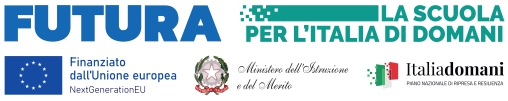 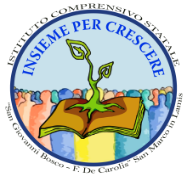 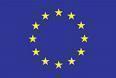 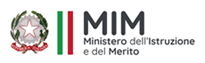 ISTITUTO COMPRENSIVO STATALE “SAN GIOVANNI BOSCO - F. DE CAROLIS”Via Dante Alighieri, 20 - 71014 San Marco in Lamis (FG)Tel./Fax: 0882-831006 – C.F. 84002010712 – C.M. FGIC848005 – C.U.F. UF0ZJIemail: fgic848005@istruzione.it - pec fgic848005@pec.istruzione.itsito web: www.icsangiovanniboscodecarolis.edu.it(ALL. A)Al Dirigente ScolasticoI .C. “San Giovanni Bosco – F. De Caroli”                                                                                                                            San Marco in LamisOGGETTO: Domanda di partecipazione alla selezione di DOCENTE MENTOR finalizzata alla realizzazione dei percorsi di mentoring e orientamento, per la prevenzione della dispersione scolastica previste nell’ambito del progetto: “LA SCUOLA PER TUTTI: DAL DISAGIO AL SUCCESSO”.CHIEDEdi partecipare alla selezione per titoli per l'attribuzione dell'incarico di DOCENTE MENTOR finalizzato alla realizzazione dei percorsi di mentoring e orientamento, per la prevenzione della dispersione scolastica previste nell’ambito del progetto: “LA SCUOLA PER TUTTI: DAL DISAGIO AL SUCCESSO”.A tal fine, consapevole della responsabilità penale e della decadenza da eventuali benefici acquisiti nel caso di dichiarazioni mendaci, ai sensi del DPR. 445/2000DICHIARA SOTTO LA PROPRIA RESPONSABILITÀDi aver preso visione del bando; Di essere cittadino/a italiano/a o di altro paese europeo _____________________________;Di essere in godimento dei diritti politici;Di essere/non essere dipendente di altre Amministrazioni pubbliche;Di non aver subito condanne penali né avere procedimenti penali in corso che impediscano, ai sensi delle vigenti disposizioni in materia, la costituzione del rapporto di impiego con la Pubblica Amministrazione;Di non essere stato/a destituito/a da pubbliche amministrazioni;Di non trovarsi in nessuna delle condizioni di incompatibilità allo svolgimento di eventuale incarico di docenza in qualità di esperto formatore di cui all’art. 1 del D.L. n. 508/96 e dell’art. 53 del D.L. n.29/93 nonché delle altre leggi vigenti in materia;Di essere disponibile a svolgere l’incarico senza riserve, secondo le indicazioni dell’Istituto;Di essere esperto nella gestione di piattaforme informatiche;DICHIARA DI ESSERE IN POSSESSO DEI SEGUENTI TITOLI/ESPERIENZE PROFESSIONALIDichiarazione resa ai sensi e per gli effetti DPR 445/2000CONDIZIONI DI AMMISSIBILITÀ:Sono ammessi a partecipare alla selezione i docenti interni a tempo indeterminato in servizio per l’anno scolastico 2023/2024 presso questa Istituzione scolastica in possesso di competenze informatiche, anche non certificate, tali da permettere la gestione in completa autonomia della piattaforma PNRR FUTURA. CRITERI DI PRECEDENZA:si dà la precedenza, a prescindere dal punteggio, ai docenti di scuola secondaria di I Grado a cui il progetto è destinato;a parità di punteggio: docente anagraficamente più giovane;in caso di ulteriore parità si procederà per sorteggio.ALLA PRESENTE ISTANZA ALLEGA:Curriculum Vitae in formato europeo datato e firmato nonché C.V. oscurato delle informazioni personali ad eccezione del Nome e della qualifica.San Marco in Lamis, ____________________ In fede ___________________________________Il/la sottoscritto/a Il/la sottoscritto/a Il/la sottoscritto/a Il/la sottoscritto/a Il/la sottoscritto/a Il/la sottoscritto/a nata     (prov.   )    il           e residente a       e residente a       e residente a       e residente a       e residente a       e residente a       e residente a              (prov.    )  In Via  In Via  In Via  In Via  In Via  In Via telefono telefono telefono cellulare cellulare cellulare e-mail (obbligatoria) e-mail (obbligatoria) e-mail (obbligatoria) e-mail (obbligatoria) e-mail (obbligatoria) e-mail (obbligatoria) Codice Fiscale   Codice Fiscale   Codice Fiscale   Codice Fiscale   Codice Fiscale   in servizio presso in servizio presso in servizio presso in servizio presso di ruolo dal di ruolo dal con con anni di servizio svolto esclusivamente nel ruolo di attuale appartenenza.anni di servizio svolto esclusivamente nel ruolo di attuale appartenenza.anni di servizio svolto esclusivamente nel ruolo di attuale appartenenza.anni di servizio svolto esclusivamente nel ruolo di attuale appartenenza.anni di servizio svolto esclusivamente nel ruolo di attuale appartenenza.TABELLA TITOLITABELLA TITOLITABELLA TITOLITABELLA TITOLITABELLA TITOLITITOLI DI STUDIO - MAX 26 PUNTI*indicare solo il titolo più elevatoTITOLI DI STUDIO - MAX 26 PUNTI*indicare solo il titolo più elevatoTITOLI DI STUDIO - MAX 26 PUNTI*indicare solo il titolo più elevatoTITOLI DI STUDIO - MAX 26 PUNTI*indicare solo il titolo più elevatoTITOLI DI STUDIO - MAX 26 PUNTI*indicare solo il titolo più elevatoPUNTIPunti attribuitidal candidatoPunteggio dichiarato nel CV a pag. Punti attribuitidallacommissione*Diploma 2*Laurea triennale 3*Laurea magistrale con voto < 100 4*Laurea magistrale con voto > 100 5*Laurea magistrale con voto 110 o 110 con lode 6Altre lauree/diplomi/Specializzazione sostegno2 punti per ognilaurea/diploma aggiuntivo(max 4 punti)Attestato di specializzazione inerente la disciplina del profilo per cui si candida 2 punti per ogni attestato(max 4 punti)Master universitario/corso di perfezionamento (60 CFU) inerente la disciplina del profilo per cui si candida 2 punti per ogni master(max 4 punti)Dottorato di ricerca pertinente alla disciplina per cui si candida Punti 4Ulteriori abilitazioni oltre a quella posseduta per l'accesso all'insegnamento 2 punti per ogniabilitazione(max 4 punti)TITOLI CULTURALI – MAX 11 PUNTITITOLI CULTURALI – MAX 11 PUNTITITOLI CULTURALI – MAX 11 PUNTITITOLI CULTURALI – MAX 11 PUNTITITOLI CULTURALI – MAX 11 PUNTIPartecipazione negli ultimi 5 anni a corsi di formazione (min. 18 ore) su tematiche attinenti il profilo per il quale si candida 2 punti per ogni corso(max 4 punti)Competenze informatiche e digitali certificate (Microsoft, Cisco, ECDL, EIPASS, etc.) acquisite nell’ultimo quinquennio2 punti per ognicertificazione(max 4 punti)Certificazione linguistica in lingua inglese Livello CI Punti 3Livello B2 Punti 2Livello B1 Punti 1TITOLI DI SERVIZIO - MAX 25 PUNTITITOLI DI SERVIZIO - MAX 25 PUNTITITOLI DI SERVIZIO - MAX 25 PUNTITITOLI DI SERVIZIO - MAX 25 PUNTITITOLI DI SERVIZIO - MAX 25 PUNTIIncarico di Collaboratore Dirigente/ Funzione strumentale/ Responsabile di plesso1 punto per ogni incarico,includendo nel computo glianni pregressi (max 5 punti)Incarico di referente d’istituto per funzioni attinenti il profilo per il quale si candida1 punto per ogni incarico,includendo nel computo glianni pregressi (max 4 punti)Incarico membro del Team dispersione del PNRRPunti 1Esperienza di FORMATORE in attività finanziati con fondi regionali, nazionali ed europei, se inerente alla tipologia di incarico e coerenti con la figura richiesta 2 punti per ogni esperienza(max 10 punti)Attività di TUTOR in attività finanziati con fondi regionali, nazionali ed europei, se inerente alla tipologia di incarico e coerenti con la figura richiesta 1 punto per ogni esperienza(max 5 punti)PUNTEGGIO FINALE ATTRIBUITO (MAX 62)PUNTEGGIO FINALE ATTRIBUITO (MAX 62)PUNTEGGIO FINALE ATTRIBUITO (MAX 62)PUNTEGGIO FINALE ATTRIBUITO (MAX 62)PUNTEGGIO FINALE ATTRIBUITO (MAX 62)